Министерство образования и науки РДГБПОУ «Колледж машиностроения и сервисаимени С.Орджоникидзе»Методическая разработкаоткрытого урока по метрологии, стандартизации и сертификации«Обозначение параметров шероховатости поверхностей на чертежах»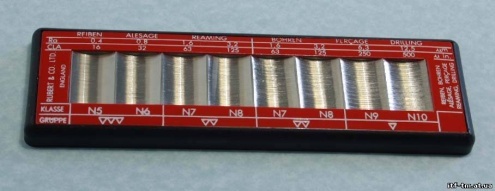                                                                                     Автор: Хабибулаева  К.Т.Каспийск, 2017ПЛАН  УРОКАТема. Обозначение параметров шероховатости на чертежахГруппа: Т-252Цели  урока: обучающие – изучение правил и принципов обозначения параметров шероховатости на чертежах, получение навыков чтения чертежей с обозначениями шероховатости поверхности и нанесения обозначений на чертеж;воспитательные – формирование ответственного подхода к выполнению работы, трудолюбия, чувства товарищества и взаимовыручки; заинтересованность в положительных результатах работы; рациональное распределение времени при выполнении заданий развивающие – развитие речи, умение грамотно оперировать техническими терминами; развитие мышления (умение сравнивать, анализировать, выделять главное, определять и объяснять понятия, ставить и разрешать задачи).  Методическое обеспечение открытого урока  Презентация к теме  «Обозначение параметров шероховатости на чертежах. Презентация включает 30 слайдов:-слайды с тестами для контроля домашнего задания;-слайды, смонтированные студентами для своего выступления; -слайды для объяснения нового материала; -слайды, включающие контрольные вопросы.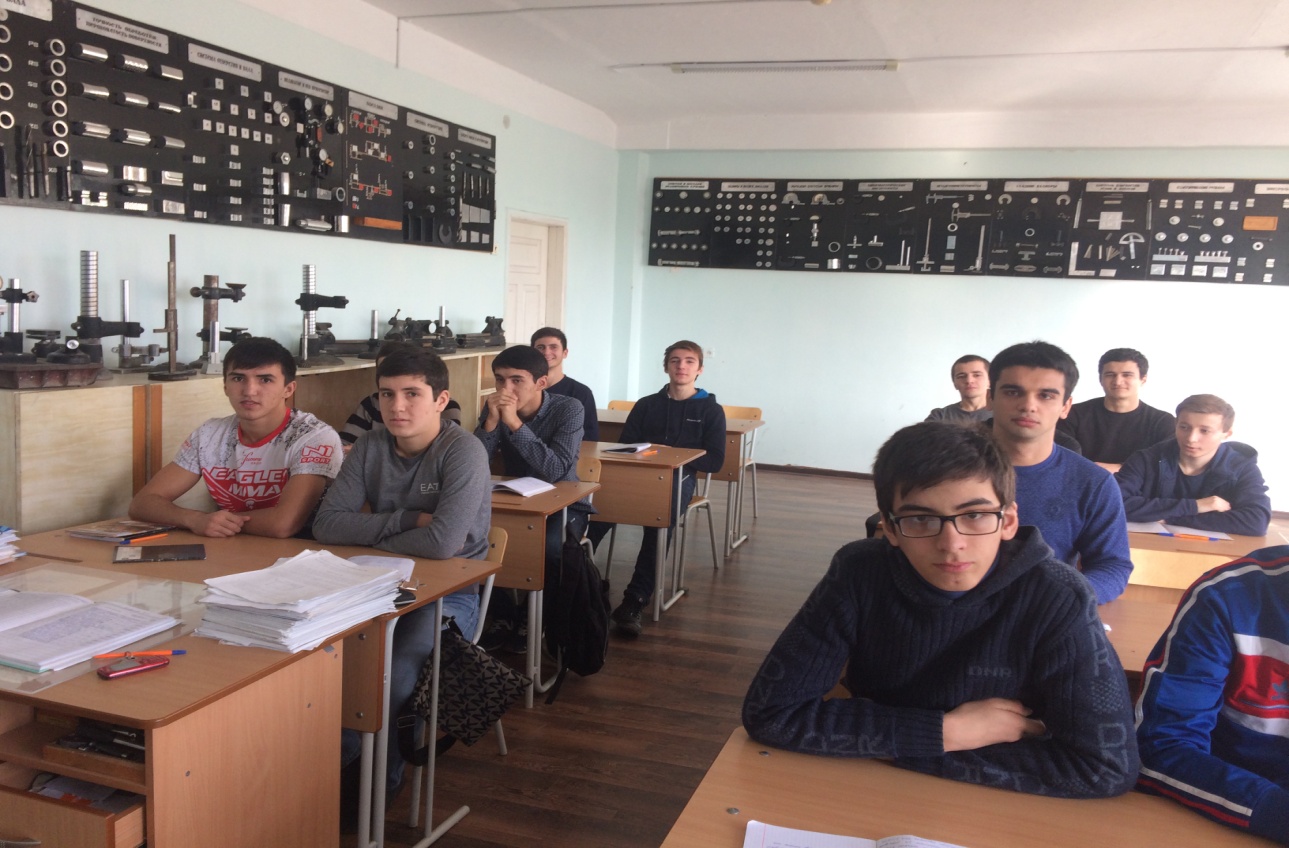                                   ХОД УРОКА 1.Организационный этап– 5 мин  -приветствие,  проверка посещаемости;  -постановление цели и задачи урока.  Вступительное слово преподавателя.-Здравствуйте. Садитесь. Я рада вас видеть.Кто сегодня отсутствует? Староста, рапортичку  об отсутствующих.Сегодня мы проводим открытый  урок.   У нас на уроке присутствуют гости –преподаватели  профессиональных  дисциплин   по специальности «Технология машиностроения». Поприветствуйте.2. Сообщение темы и целей урока. Мотивационная беседа с последующей постановкой  цели - (3 мин).Тема сегодняшнего урока «Обозначение параметров шероховатости на чертежах». Всему, что касается обозначения допусков и отклонений на чертежах, мы уделяем особое внимание, т.к. чертеж – это язык техники. Работа специалиста вашего профиля неразрывно связана с выполнением и чтением чертежей. И правильное обозначение параметров шероховатости на чертежах – очень важный аспект этой работы.        Наше занятие мы построим по следующему плану: сначала вспомним всё, что мы изучили по этой теме: основные понятия и определения, относящиеся к шероховатости поверхности, параметры шероховатости, направления  микронеровностей. Рассмотрим правила обозначения параметров шероховатости на чертежах, причем новый материал буду объяснять не только я, но и ваши однокурсники, затем подготовимся к предстоящей практической работе, решив задачи на обозначение параметров шероховатости на чертежах.3.Актуализация  ранее изученного материала (тестовый опрос  с         использованием интерактивной доски - контроль домашнего задания)Слайды № 5- 15.Задание  1.  «Основные понятия и определения» (метод незаконченных предложений)1). Сформулируйте определение шероховатости поверхности.	Шероховатость поверхности – это…	А)  совокупность микронеровностей с относительно крупным шагом в пределах базовой длины	Б)  совокупность микронеровностей с относительно малым шагом в пределах базовой длины	В)  условный рисунок, оставленный инструментом на обработанной поверхности2). Сформулируйте определение базовой линии
Базовая линия – это…	А)  средняя линия профиля	Б)  отрезок средней линии, в пределах которого нормируются параметры шероховатости	В)  линия, в направлении которой измеряются параметры шероховатости 3). Сформулируйте определение базовой длины.
Базовая длина – это…	А)  средняя линия профиля	Б)  отрезок средней линии, в пределах которого нормируются параметры шероховатости	В)  линия, пересекающая реальный профиль в десяти соседних       точках4). Что называется направлением микронеровностей?	Направление микронеровностей – это..	А)  условный рисунок, оставленный инструментом на обработанной поверхности	Б) направление, в котором измеряются параметры шероховатости	В)  направление, в котором измеряется волнистость поверхности5). Сформулируйте определение параметра   Ra.	       Среднее арифметическое отклонение профиля Ra – это…	А)  среднее арифметическое абсолютных значений отклонений профиля в пределах базовой длины профиля 	Б)  сумма средних абсолютных значений высот пяти наибольших выступов  профиля и глубин пяти наибольших впадин профиля пределах базовой длины 	В)  расстояние между линией выступов профиля и линией впадин профиля в пределах базовой длины 6). Сформулируйте определение параметра R zВысота неровностей профиля по десяти точкам  R z – это…	А)  Среднее арифметическое абсолютных значений отклонений профиля в пределах базовой длины профиля. 	Б)  Сумма средних абсолютных значений высот пяти наибольших выступов профиля и глубин по пяти  наибольших  впадин профиля пределах базовой длины. 	В)  Расстояние между линией выступов профиля и линией впадин профиля в пределах базовой длины7). Сформулируйте определение параметра   R max      Наибольшая высота неровностей профиля   R max  - это…       А)  среднее арифметическое абсолютных значений      отклонений профиля в пределах базовой длины профиля         Б)  сумма средних абсолютных значений высот пяти наибольших выступов профиля и глубин пяти наибольших впадин профиля в пределах базовой длины       В)  расстояние между линией выступов профиля и линией впадин профиля в пределах базовой длины 8). Сформулируйте определение параметра   S m.	 Средний шаг неровностей профиля  S m – это… 	А)  среднее значение шага неровностей профиля   в пределах базовой длины профиля	Б)  отрезок средней линии между проекциями на нее  наивысших точек соседних местных выступов профиля 	В) среднее значение шагов местных выступов профиля, находящихся в пределах базовой длины профиля 9).  Сформулируйте определение параметра   S.              Средний шаг неровностей профиля по вершинам S – это…      А)    среднее арифметическое значение шага неровностей профиля  по вершинам в пределах базовой длины      Б)  среднее значение шага неровностей профиля в	пределах базовой длины профиля       В)  расстояние между линией выступов профиля и линией впадин профиля в пределах базовой длины 10).. Сформулируйте определение параметра   t p.             Относительная опорная длина профиля  t p – это…        А)  отношение опорной длины профиля к базовой длине профиля        Б) отрезок средней линии между проекциями на нее наивысших точек соседних местных выступов профиля        В)  отрезок средней линии профиля, содержащий       неровности профиля Задание 2   «Направление микронеровностей» (установление соответствия)                     Слайд №161)       =                                                  А)   кругообразное2)      ┴                                                   Б)   параллельное3)      Х                                                   В)   произвольное4)      М                                                  Г)   радиальное параллельное5)      С                                                  Д)   точечное6)      R                                                  Е)   перекрещивающееся7)      Р                                                  Ж)  перпендикулярное  Задание 3.  «Единицы измерений параметров шероховатости» (установление соответствия)                      Слайд № 17  1)   Ra                                                     А)  мм 2)   R z                                                    Б)  мкм   3)   R max                                               В)   % 4)   S m 5)   S 6)   t p  7)   p                      Правильность ответов контролируют эксперты.4.Объяснение нового материала студентами  (метод «Студент в роли преподавателя») Перейдем  к новой теме.  Запишите в тетради тему  сегодняшнего  урока.По теме сегодняшнего занятия студенты получили опережающее  задание, поэтому они  будут  помогать  мне  при  объяснении  нового  материала. Объяснение нового материала  мы проведём,  используя метод «Студент в роли преподавателя»1)Слово  преподавателя.Мы знаем, что на поверхности детали, обработанной тем или иным способом, остаются следы обработки. Например, после точения остаются следы от режущих кромок инструмента в виде неровностей.Шероховатость поверхности влияет на следующие эксплуатационные свойства поверхности:в стыковых соединениях из-за значительной шероховатости снижается жесткость стыков;неровности, являясь концентраторами напряжений, снижают усталостную прочность деталей;коррозия металла возникает и распространяется быстрее на грубо обработанных поверхностях;Также шероховатость поверхности: может нарушать характер сопряжения деталей за счет смятия или интенсивного износа выступов профиля;разрушает контактирующие с валами различного рода уплотнения;влияет на герметичность соединений, качество гальванических и лакокрасочных покрытий;влияет на точность измерения деталей.  Дальше  объяснение нового  материала продолжат  студенты  группы .2) Выступления  студентов  а)«Влияние шероховатости поверхности на качество посадки и коррозионную стойкость поверхностей деталей».Об этом  расскажет  Халатов Саид.  б)Знаки, используемые для обозначения шероховатости.  Материал подготовил  Курбанов  Гаджимагомед.  Для обозначения шероховатости на чертеже  используют  следующие знаки:                                     Слайд № 20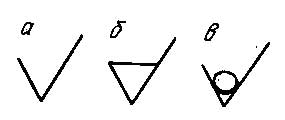              а – знак применяется, когда конструктор вид обработки не устанавливает;              б – знак показывает, что параметры шероховатости достигаются удалением  слоя металла (шлифованием, полированием и др.)              в – знак применяется, когда параметры шероховатости достигаются без удаления слоя металла (литьем, ковкой, штамповкой и др.); также знак применяется, когда поверхность не обрабатывается по данному чертежуСтруктура  обозначения  шероховатости                       Слайды  №21- 23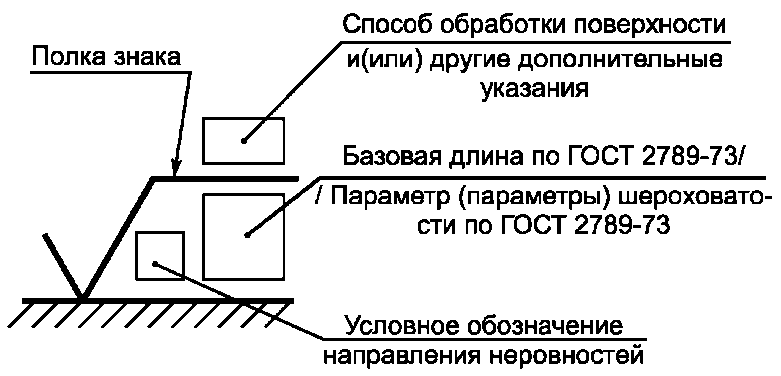       На чертеже числовое значение параметра шероховатости записывается рядом с буквенным обозначением, единицы измерения параметра не указываются.           Если параметров шероховатости несколько, то они записываются в столбик в строго определенной последовательности:                       R a  или  R z                       R max                       S m  или  S                       t p Каждый параметр шероховатости может быть задан тремя способами:   --   Наибольшим предельным значением, например:             Rа 0,4;   R max 6,3;   S m 0,63;   t 50 70;  S 0,032;  R z 50.    --   Наибольшим и наименьшим предельными значениями, размещенными в две строки, например:     Ra 0,8;  R z  0,10;    R max 0,80;   t 40 70            0,4          0,05                  0,32          50-- Номинальным значением с допуском. Допуски на параметры шероховатости задаются в процентах от номинального значения. Это может быть  10%;  20%;  40%.  Например:              + 20%      Ra 1        ;   R z 100         ;  S m 0,63         ;   t 50 70 ± 40 %                                                                                                        - 10 %                      - 20%в)Расшифровка обозначений параметров шероховатости. Расскажет  Мизелифов Рагим.Слайды № 24 – 26Данный знак применяется, когда конструктор вид обработки не устанавливает.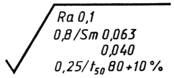             Шероховатость нормирована параметром Ra – это среднее арифметическое профиля. Параметр задан наибольшим предельным значением, равным 0,1 мкм.            На базовой длине  нормирован параметр S m – это средний шаг неровностей профиля. Параметр задан предельными значениями: наибольшее – , наименьшее – .            На базовой длине  нормирован параметр t p  - это относительная опорная длина профиля, которая задана номинальным значением с допуском. Номинальное значение составляет 80%, + 10% - это допуск. Уровень сечения профиля равен 50%.Этот знак применяется, когда параметры шероховатости достигаются обработкой резанием, в данном случае полированием.  Направление микронеровностей произвольное.          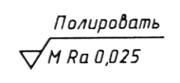           Шероховатость нормирована параметром Ra – это среднее арифметическое отклонение профиля. Параметр задан наибольшим предельным значением, равным 0,025 мкм.Этот знак применяется, когда параметры шероховатости достигаются обработкой резанием, в данном случае шлифованием.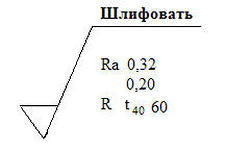           Направление микронеровностей радиальное.                    Шероховатость нормирована параметром Ra – это среднее арифметическое отклонение профиля. Параметр задан предельными значениями: наибольшее – 0,32 мкм, наименьшее 0,20 мкм.            Также шероховатость нормирована параметром t p – это относительная опорная длина профиля, которая задана наибольшим предельным значением, равным 60 %.  Уровень сечения профиля р составляет 40 %.г)Размещение обозначений шероховатости на чертеже. Этот материал вы изучали  на 2 курсе  по  дисциплине  «Инженерная  графика ».  Я попрошу рассказать  Адаева  Магомеда.                      Слайды № 27 – 28      Обозначения шероховатости поверхностей на изображении изделия располагают 1) на линиях контура, 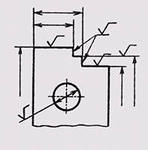 2) выносных линиях (по возможности ближе к размерной линии) или 3) на полках линий-выносок. 4) Допускается при недостатке места располагать обозначения шероховатости на размерных линиях или   на их продолжениях, а также разрывать выносную линию. 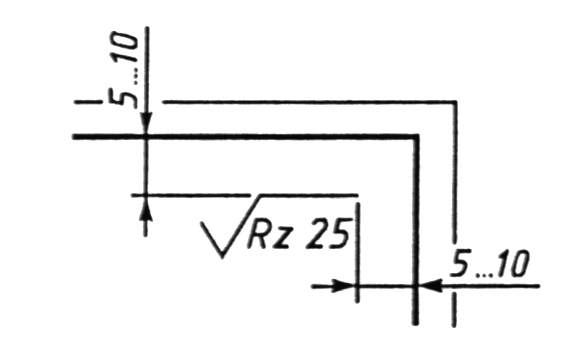 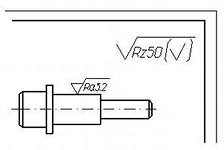 Рисунок 1                     Рисунок 2       При указании одинаковой шероховатости для всех поверхностей изделия обозначение шероховатости помещают в правом верхнем углу чертежа и на изображении не наносят (рисунок 1). 	    При указании одинаковой шероховатости для части поверхностей изделия в правом верхнем углу чертежа помещают обозначение одинаковой шероховатости и знак шероховатости в скобках. Знак в скобках означает, что все поверхности, на которых на изображении не нанесены обозначения шероховатости, должны иметь шероховатость, указанную перед скобками (рисунок 2).                    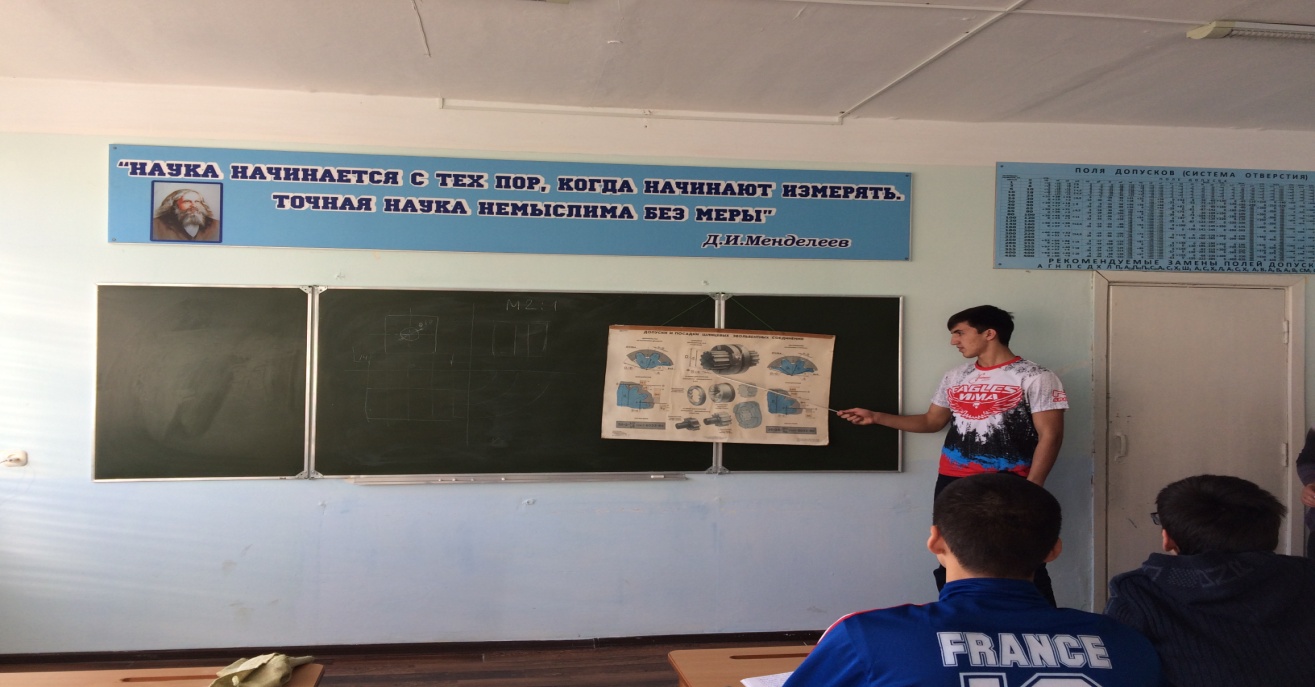 -Давайте  разберем  отдельный  пример,  исходя  из  изложенного материала.ПРИМЕР Слайды   № 29 -30         Задача: выполнить чертеж детали, по заданному чертежу детали расшифровать обозначения шероховатости поверхностей.    Обозначена шероховатость цилиндрической поверхности диаметром .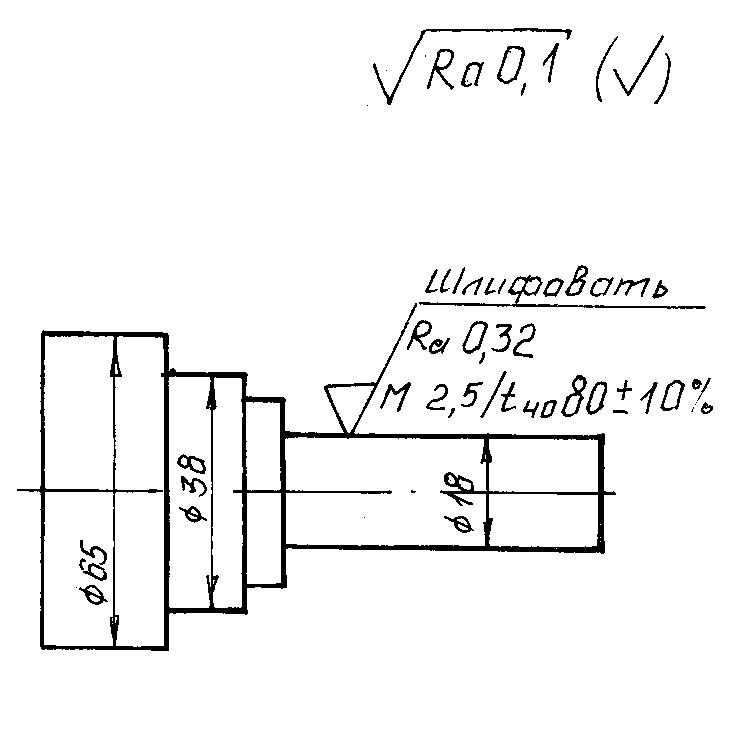  Знак применяется, когда параметры шероховатости достигаются удалением слоя металла, в данном случае шлифованием.Направление микронеровностей произвольное. Шероховатость нормирована параметром Ra, это среднее арифметическое отклонение профиля. Параметр задан наибольшим предельным значением, равным 0,32 мкм.  На базовой длине  нормирован параметр t p – это относительная опорная длина профиля. Параметр задан номинальным значением с допуском. Номинальное значение составляет 80%, допуск составляет + 10%. Уровень сечения профиля равен 40%. Часть поверхностей имеют одинаковую шероховатость, поэтому обозначение их шероховатости отнесено в правый верхний угол чертежа. Знак применяется, когда конструктор вид обработки не устанавливает. Шероховатость нормирована параметром Ra – это среднее арифметическое отклонение профиля. Параметр задан наибольшим предельным значением, равным 0,1 мкм. -Вы  поняли  тему?  Вопросы  есть  ко  мне?5.Закрепление. 1.Задача для самостоятельного решения.В качестве закрепления темы попробуете самостоятельно выполнить аналогичное задание. Каждый из вас получает карточку с задание. На его выполнение вам дается 3-5 мин.                 Слайд № 31  Выполнить чертеж детали, по заданному чертежу детали расшифровать обозначения шероховатости поверхностей.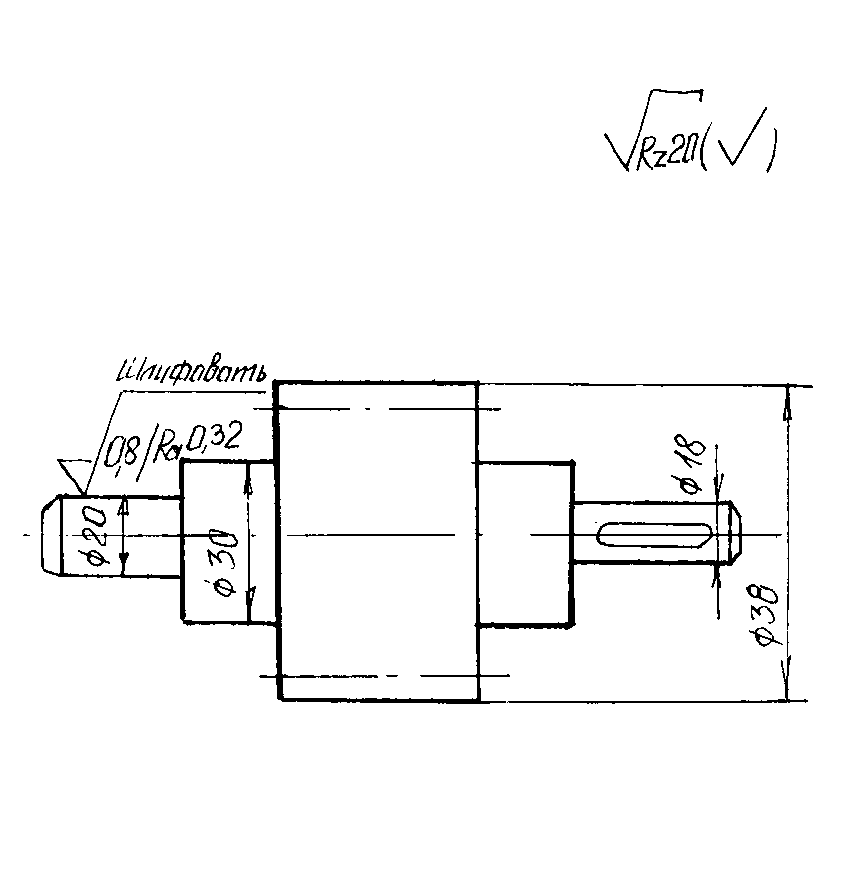                         Ответ                           Слайд  № 32  Обозначена шероховатость цилиндрической поверхности диаметром . Знак применяется, когда параметры шероховатости достигаются обработкой резанием, в данном случае шлифованием. На базовой длине  нормирован параметр Ra – это среднее арифметическое отклонение профиля. Параметр задан наибольшим предельным значением, равным 0,32 мкм. Часть поверхностей имеют одинаковую шероховатость, поэтому обозначение их шероховатости отнесено в правый верхний угол чертежа. Знак применяется, когда конструктор вид обработки не устанавливает. Шероховатость нормирована параметром R z – это высота неровностей профиля по десяти точкам. Параметр задан наибольшим предельным значением, равным 20 мкм.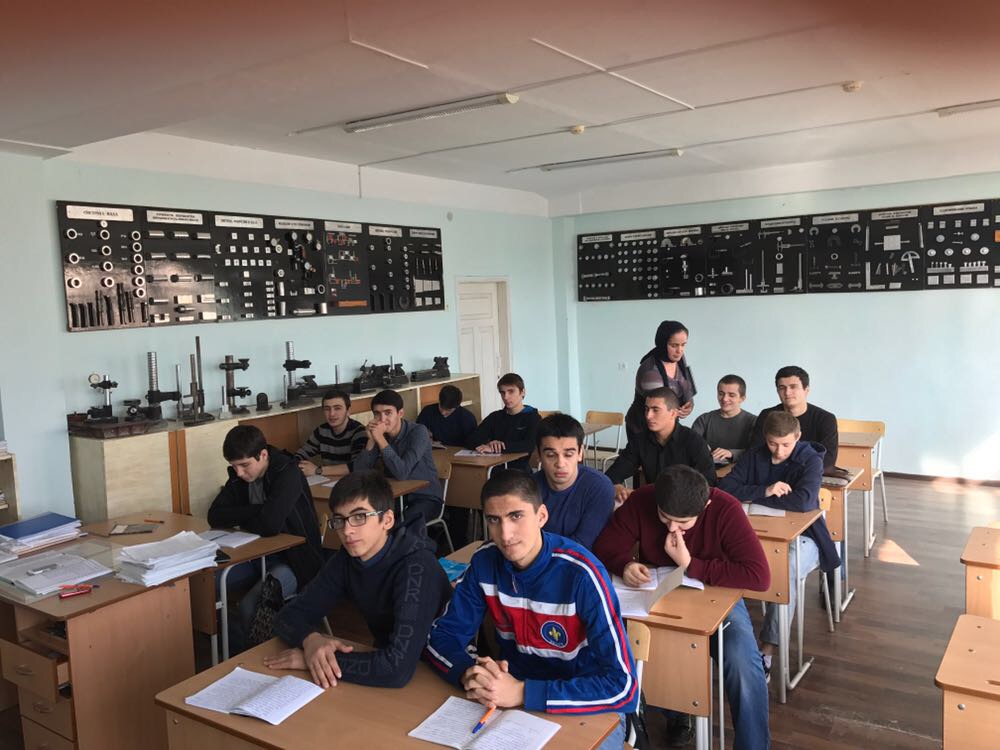  2.А сейчас мы ответим на контрольные вопросы по новой теме.                     Контрольные  вопросы                          Слайд № 331  В каком случае применяется каждый из знаков?2  Можно ли располагать обозначения шероховатости на размерных линиях? 3  Какими способами может быть задан любой из параметров шероховатости?4  Как задаются допуски на параметры шероховатости?              5  В какой последовательности на чертеже записываются параметры шероховатости, если их несколько?    МОЛОДЦЫ!                        - Подведем итоги нашего урока. Сегодня  помогли  мне  проводить  урок  Адаев  Магомед , Курбанов Гаджимагомед , Халатов Саид,  Мизелифов РагимАктивно  принимали   участие Мамедов , Багавов, Гаджимусаев, Гаджикурбанов……………………..Выставление  комментированных  оценок  6.Домашнее  задание                                Слайд № 34- повторить  вопросы «Параметры шероховатости», «Направление микронеровностей»; - выучить тему «Обозначение параметров шероховатости на чертежах»;- решить задачу: расшифровать обозначения шероховатости данной детали.-- Спасибо.   До  свидания.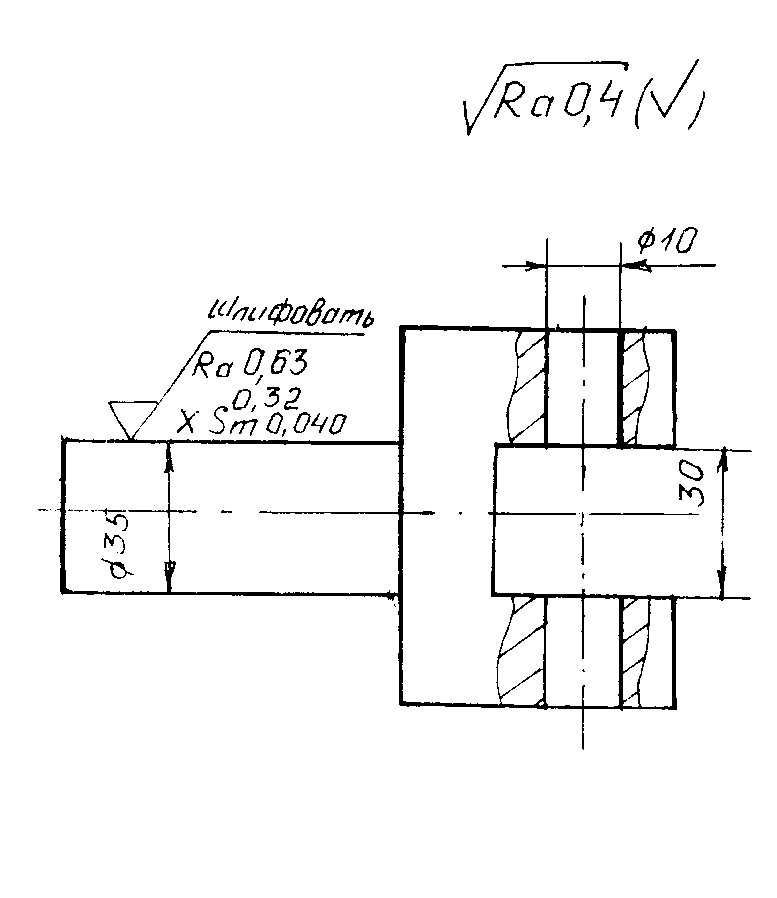 Рассмотрено на заседаниицикловой комиссии«Технология  машиностроения»                            
       «_20_» _11_2017 г.Протокол № ___Председатель комиссии: ___________И.М. Гасаналиев.«УТВЕРЖДАЮ»зам. директора по УМР__________Гаджиева Д.С.«_20_» 11. 2017 г.